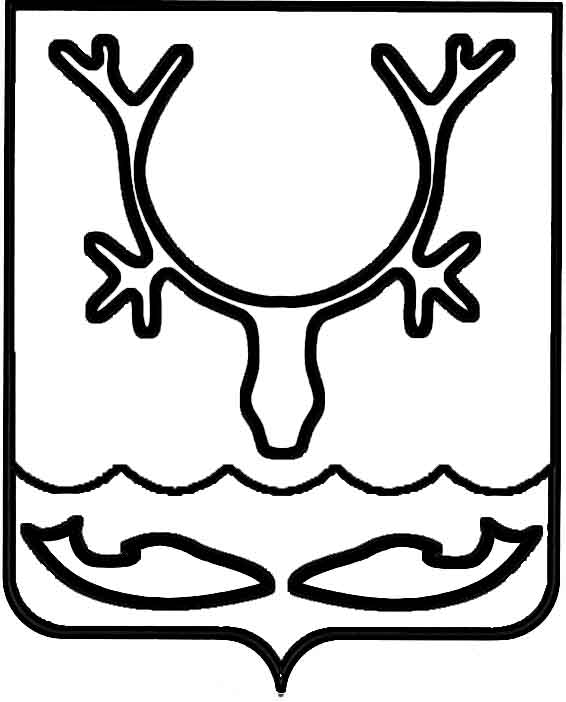 Администрация муниципального образования
"Городской округ "Город Нарьян-Мар"ПОСТАНОВЛЕНИЕО внесении изменения в постановление Администрации муниципального образования "Городской округ "Город Нарьян-Мар"                  от 01.09.2020 № 606 "Об утверждении Перечня муниципальных программ муниципального образования "Городской округ "Город         Нарьян-Мар" на 2021 год и на плановый период 2022 и 2023 годов"В целях уточнения наименований муниципальных программ муниципального образования "Городской округ "Город Нарьян-Мар" Администрация муниципального образования "Городской округ "Город Нарьян-Мар"П О С Т А Н О В Л Я Е Т:Внести в постановление Администрации муниципального образования "Городской округ "Город Нарьян-Мар" от 01.09.2020 № 606 "Об утверждении Перечня муниципальных программ муниципального образования "Городской округ "Город Нарьян-Мар" на 2021 год и на плановый период 2022 и 2023 годов" 
(далее – постановление) следующее изменение:В строке 8 Приложения к постановлению в графе "Наименование муниципальной программы" исключить слова "населения".Настоящее постановление вступает в силу после его официального опубликования и подлежит размещению на официальном сайте Администрации муниципального образования "Городской округ "Город Нарьян-Мар".09.12.2020№999Глава города Нарьян-Мара О.О. Белак